МИНИСТЕРСТВО НАУКИ И ВЫСШЕГО ОБРАЗОВАНИЯ РОССИЙСКОЙ ФЕДЕРАЦИИФЕДЕРАЛЬНОЕ ГОСУДАРСТВЕННОЕ БЮДЖЕТНОЕ ОБРАЗОВАТЕЛЬНОЕ УЧРЕЖДЕНИЕ 
ВЫСШЕГО ОБРАЗОВАНИЯ «НАЦИОНАЛЬНЫЙ ИССЛЕДОВАТЕЛЬСКИЙ УНИВЕРСИТЕТ «МЭИ»Раздел «Оценка финансовой устойчивости учреждений 
в текущей ситуации» 
на портале cbias.ruРУКОВОДСТВО ПОЛЬЗОВАТЕЛЯ(представителя учреждения)Москва  2021СОДЕРЖАНИЕ1	Сокращения и определения	32	Вход в личный кабинет на cbias.ru	43	Главная экранная форма личного кабинета	54	Работа в разделе «Оценка финансовой устойчивости учреждений в текущей ситуации»	85	Формирование обращения в СМТКП (раздел «Служба поддержки»)	13Приложение А. Образец заявления на регистрацию пользователя	15Приложение Б. Образец Письма-подтверждения	16Сокращения и определенияВход в личный кабинет на cbias.ruДля регистрации нового пользователя необходимо сформировать соответствующее обращение в СМТКП, воспользовавшись ссылкой «Регистрация», расположенной под полями «Логин» и «Пароль» страницы входа в личный кабинет (рисунок 1). 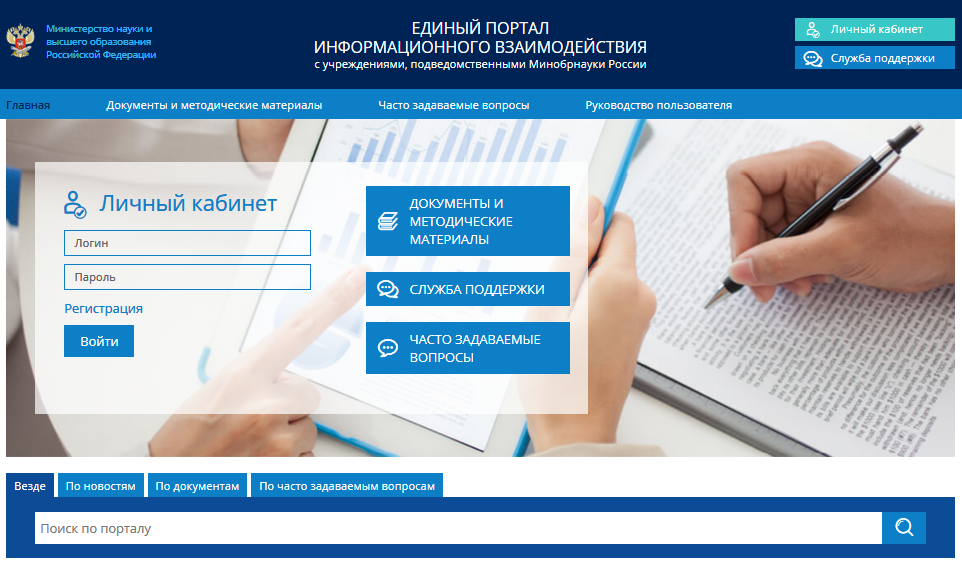 Рисунок  – Главная страница cbias.ruОткроется страница формирования запроса регистрации нового пользователя (рисунок 2), в которой необходимо заполнить следующие поля:Наименование учреждения;ИНН учреждения;ФИО пользователя;Должность пользователя;Телефон пользователя;Электронная почта пользователя. Все дальнейшее общение пользователя с СМТКП (запрос дополнительной информации, получение ответа на обращение) происходит по электронной почте;К обращению необходимо прикрепить файл со сканом письма учреждения с просьбой о регистрации пользователя. Образец письма приведен в приложении А.Необходимо подтвердить согласие на обработку своих персональных данных.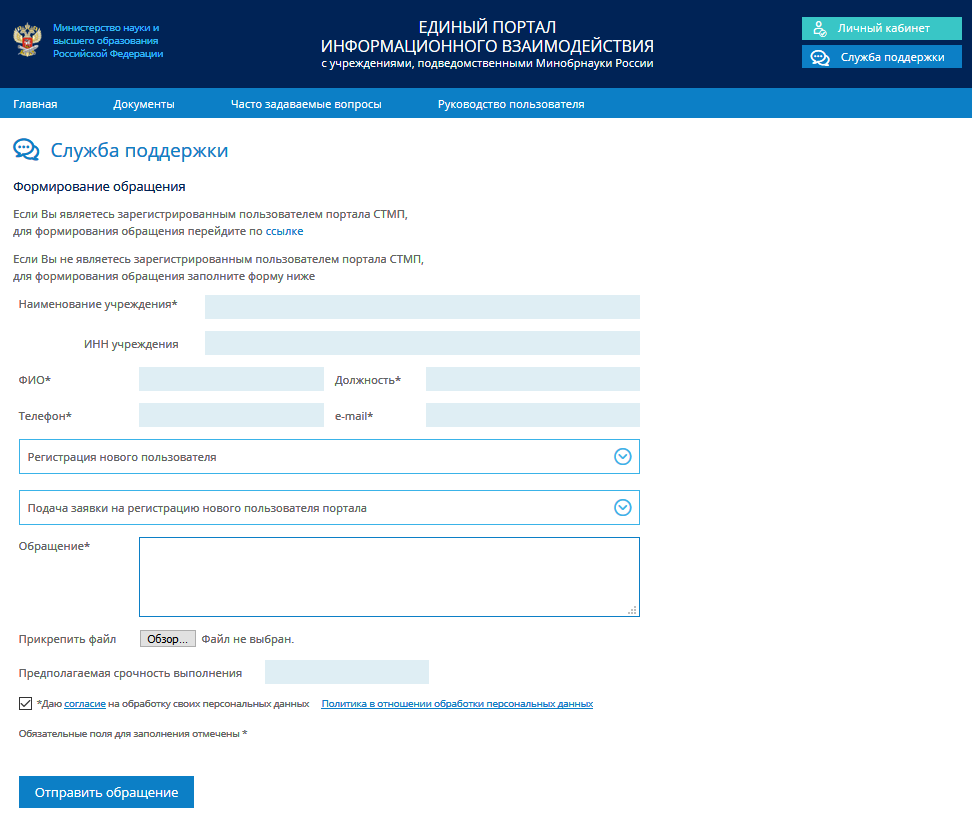 Рисунок  – Страница формирования обращения в службу поддержки для регистрации нового пользователяНа электронную почту, указанную при формировании обращения, придет письмо, содержащее дальнейшие инструкции по регистрации пользователя в личном кабинете cbias.ru.Если пользователь уже был зарегистрирован в ИС, то можно воспользоваться ссылкой «Забыли пароль» ввести почту, под которой была произведена регистрация. Если проверка почты пройдёт успешно, то на почту, указанную пользователем придет напоминание логина и пароля.Главная экранная форма личного кабинетаГлавная экранная форма личного кабинета ЕПИВ (рисунок 1) содержит следующие данные:Верхний баннер, содержащий название портала, кнопки перехода в личный кабинет Единого портала взаимодействия и в раздел формирования обращения в СМТКП («Служба поддержки»);Строку навигации, содержащую кнопки перехода на главную страницу («Главная»), в раздел нормативно-правовой документации и методических материалов («Документы»), обращения к базе знаний, содержащей типовые вопросы и ответы на них («Часто задаваемые вопросы»), просмотра руководства пользователя ЕПИВ;Центральную основную рабочую область, содержащую:поля для ввода информации по авторизации пользователя и кнопку перехода в личный кабинет, кнопки перехода в раздел нормативно-правовой документации и методических материалов («Документы»), обращения в СМТКП («Служба поддержки»), перехода к базе знаний («Часто задаваемые вопросы»);Нижний баннер, содержащий название портала, кнопки перехода в раздел формирования обращения в СМТКП («Служба поддержки») и контактные телефоны службы поддержки.Раздел «Документы и методические материалы» содержит нормативно-правовую документацию и методические материалы по применению информационных систем и сервисов на cbias.ru.Раздел «Часто задаваемые вопросы» содержит типовые вопросы и ответы на них.Раздел «Руководство пользователя» содержит руководство пользователя ЕПИВ.При помощи кнопки «Служба поддержки» можно перейти в раздел для создания обращения в Службу поддержки ЕПИВ.В разделе «Личный кабинет образовательной организации» могут работать только зарегистрированные пользователи (процедура регистрации пользователя описана в разделе «Вход в личный кабинет на cbias.ru» настоящего Руководства).Для работы с разделом «Оценка финансовой устойчивости учреждений в текущей ситуации» необходимо пройти процедуру аутентификации (указать имя пользователя и пароль). Если введенные данные верны, осуществляется переход в личный кабинет ЕПИВ, главная экранная форма которого представлена на рисунке 3. Нужно нажать на кнопку «ИС сбора и обработки плановых и отчетных показателей», далее на кнопку «Оценка финансовой устойчивости учреждений в текущей ситуации» (рисунок 4). Затем откроется главная экранная форма раздела, изображенная на рисунке 5.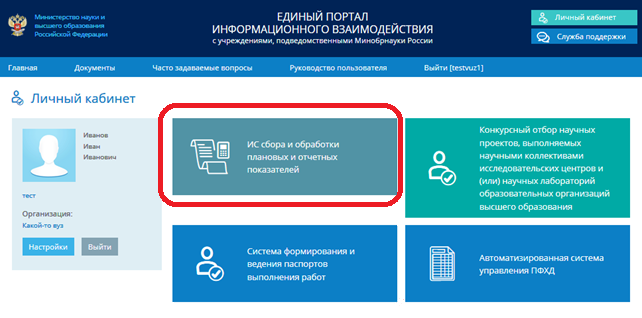 Рисунок  – Главная экранная форма личного кабинета ЕПИВ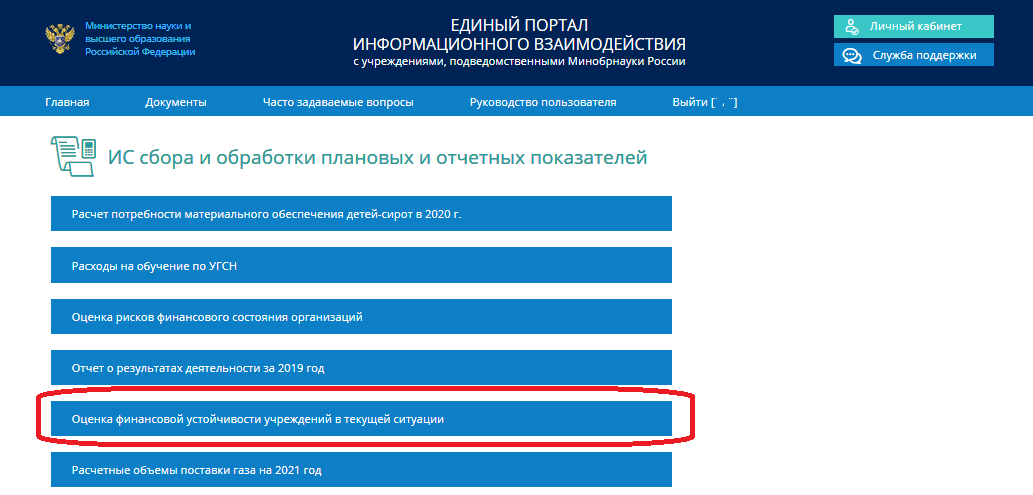 Рисунок  – Раздел «ИС сбора и обработки плановых и отчетных показателей» Рисунок  – Главная экранная форма раздела «Оценка финансовой устойчивости учреждений в текущей ситуации»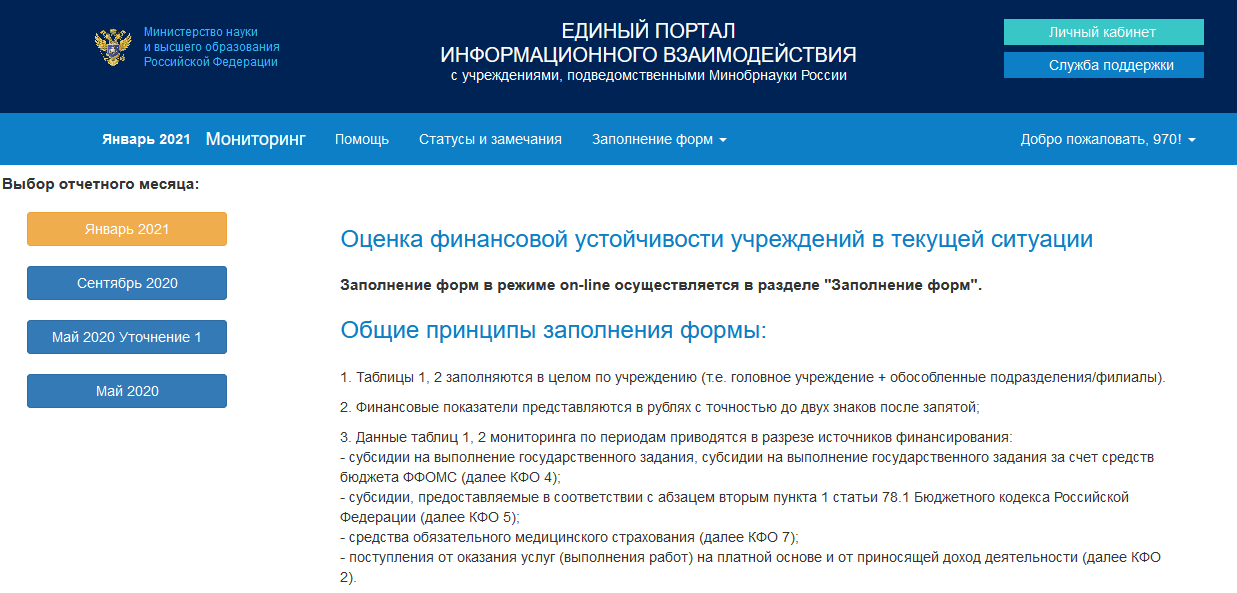 Работа в разделе «Оценка финансовой устойчивости учреждений в текущей ситуации»Главная экранная форма раздела «Оценка финансовой устойчивости учреждений в текущей ситуации» изображен на рисунке 5. Слева необходимо выбрать отчетный месяц «Январь 2021».Заполнение информации осуществляется в режиме онлайн, для чего требуется надежное подключение к сети Internet. Для работы с системой используйте последние версии современных браузеров, например, Firefox (версия 45 или новее), Chrome (версия 40 или новее), Opera (версия 30 или новее). Рекомендуем обновить ваш браузер до последней версии.После входа в систему необходимо войти в раздел «Заполнение форм» и в первую очередь ввести данные в пункте «Сведения о заполняющем» (рисунок 6).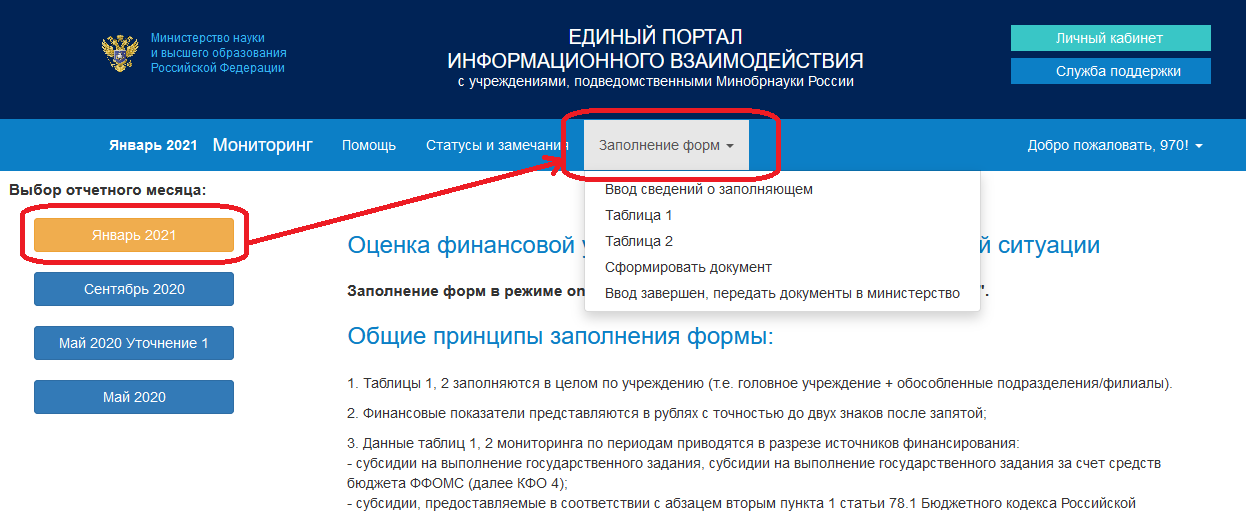 Рисунок  – Переход к заполнению формПосле этого можно приступить к заполнению следующих форм (таблиц):Форма № 1. «Оценка финансовой устойчивости учреждений в текущей ситуации (по итогам 2020 года)» (Меню «Заполнение форм», «Таблица 1»).Форма № 2. «Кредиторская задолженность» (Меню «Заполнение форм», «Таблица 2»).Общие принципы заполнения таблиц мониторинга:Таблицы 1, 2 заполняются в целом по учреждению (т.е. головное учреждение + обособленные подразделения/филиалы);Финансовые показатели представляются в рублях с точностью до двух знаков после запятой;Данные таблиц 1, 2 мониторинга по периодам приводятся в разрезе источников финансирования:субсидии на выполнение государственного задания, субсидии на выполнение государственного задания за счет средств бюджета ФФОМС (далее КФО 4);субсидии, предоставляемые в соответствии с абзацем вторым пункта 1 статьи 78.1 Бюджетного кодекса Российской Федерации (далее КФО 5);средства обязательного медицинского страхования (далее КФО 7);поступления от оказания услуг (выполнения работ) на платной основе и от приносящей доход деятельности (далее КФО 2).Методические рекомендации по заполнению строк указаны в последней графе таблиц.При заполнении форм информация вносится в пустые ячейки. Информация в ячейках, первоначально содержащих значение 0, является расчетной по значениям других ячеек.Для управления масштабом экрана можно воспользоваться колесиком прокрутки на мышке: нажмите и держите клавишу Ctrl; затем прокрутите колесико мышки (или трекпад) вверх/вниз, чтобы увеличить/уменьшить масштаб изображения. Чтобы установить масштаб по умолчанию, нажмите Ctrl, а затем клавишу 0.В правой части таблиц предусмотрена графа «Контроль» в которой отображаются сообщения об ошибочно введенных значениях показателей. В примере на рисунке 7 прогноз поступлений на конец года по графе 18 меньше факта поступлений на конец третьего квартала. Если в графе «Контроль» появляются ошибки, то завершение ввода данных блокируется до устранения ошибок.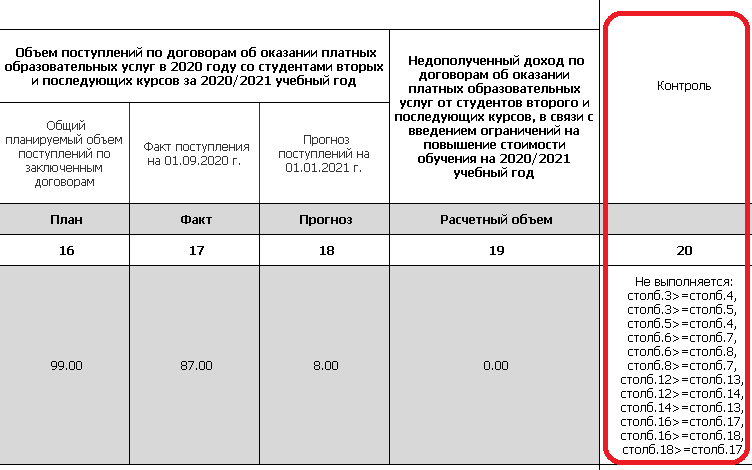 Рисунок   – Графа «Контроль»Предусмотрена возможность выгрузки данных в формате Microsoft Excel 2007 с помощью пункта меню «Заполнение форм» – «Сформировать документы». Для открытия и печати используйте Microsoft Office 2007 или более новую версию. После заполнения всех отчётных форм документы необходимо передать в министерство – пункт меню «Заполнение форм» – «Ввод завершен. Передать документы в министерство». Если формы не содержат ошибок, то в результате активации данной опции электронный пакет документов будет передан в министерство. При этом документам присваивается статус «Ввод завершен». Из статуса «Ввод завершен» при необходимости можно вернуться к редактированию документа с помощью пункта меню «Заполнение форм» – «Вернуться в заполнение форм». Если формы заполнены с ошибками, то при попытке завершения ввода отобразится сообщение об ошибке, представленное на рисунке 10. Детальное описание ошибок по строке можно посмотреть в графе «Контроль» в правой части таблицы (рисунок 7).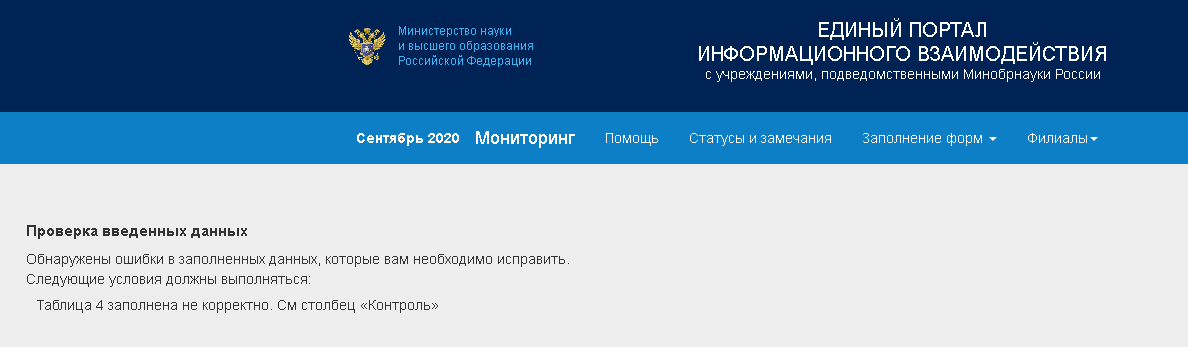 Рисунок  – Сообщение о ошибке в заполнении форм при завершении ввода данныхПосле перевода документов в статус «Ввод завершен» редактирование форм будет отключено и появится возможность формирования текста для письма-подтверждения в пункте меню «Сформировать письмо-подтверждение». Форма письма-подтверждения приведена в приложении Б. Финальным подтверждением окончания работы с формами является приложение скана письма-подтверждения с помощью пункта меню «Заполнение форм» – «Приложить скан». После прикрепления скана документы переводятся в статус «Скан документов загружен». Из этого статуса возврат к редактированию не предусмотрен.Формирование обращения в СМТКП (раздел «Служба поддержки»)Раздел «Служба поддержки» позволяет сформировать обращение пользователя в службу методической, технической и консультационной поддержки. Обращение может быть сформировано как зарегистрированным, так и не зарегистрированным пользователем.При нажатии кнопки «Служба поддержки» на экране отображается главная экранная форма раздела, представленная на рисунке 11.При формировании обращения средствами личного кабинета контактная информация является предзаполненной и Пользователю необходимо только сформировать обращение, выполнив следующие действия:Выбрать вид обращения;Выбрать тематику обращения. Ввести текст обращения в поле «Обращение;Прикрепить файл, если это необходимо для раскрытия существа обращения;Задать предполагаемую срочность исполнения обращения.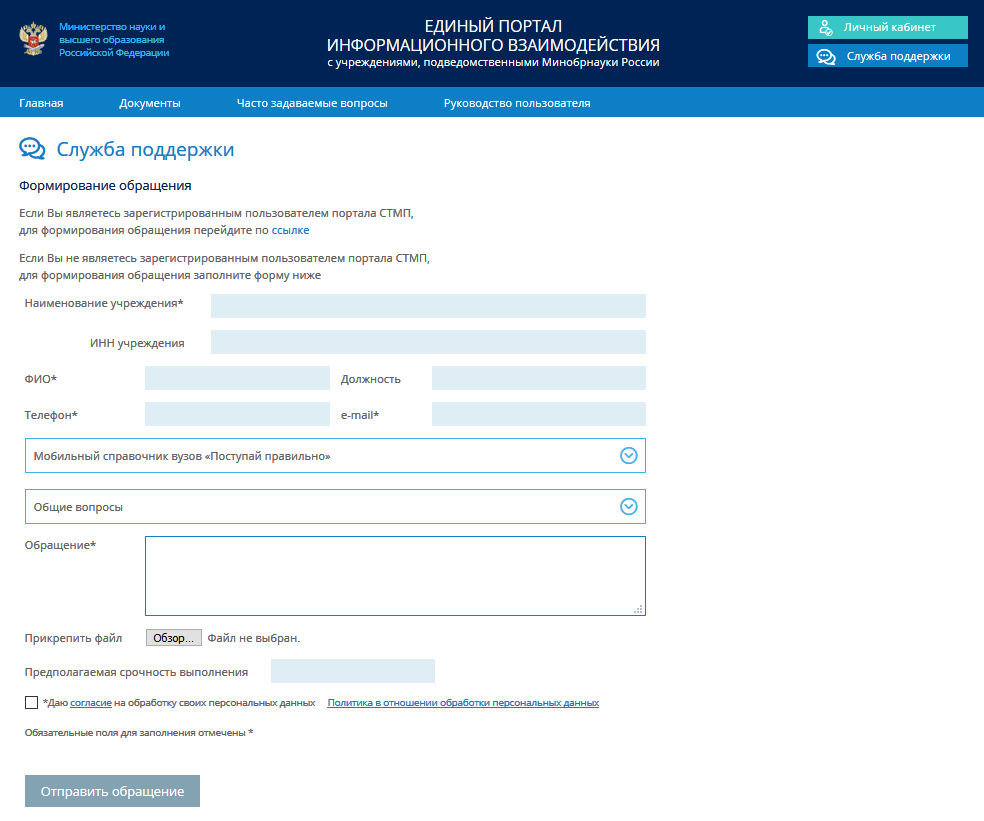 Рисунок  – Регистрационная форма раздела «Служба поддержки»После формирования обращения необходимо нажать кнопку «Отправить сообщение» и оно будет направлено в СМТКП.В ответ на обращение после его регистрации в базе данных обращений СМТКП на экране отобразится информация о том, что обращение зарегистрировано и его идентификационный номер.Одновременно на электронную почту пользователя будет автоматически направлено письмо, содержащее информацию о регистрации обращения и его идентификационный номер.Ответ (или запрос дополнительной информации) от СМТКП также поступит пользователю по указанному адресу электронной почты.Приложение А. Образец заявления на регистрацию пользователяВ службу методической, технической и консультационной поддержки портала cbias.ruПросим обеспечить регистрацию пользователя cbias.ru с правом доступа к разделу «Оценка финансовой устойчивости учреждений в текущей ситуации».Сведения об учреждении:Сведения о пользователе:ПодписьПечатьДатаПриложение Б. Образец Письма-подтверждения(печатается на официальном бланке организации)В соответствии с письмом Минобрнауки России от «___» января 2021 года № _____________ «название федеральной государственной образовательной организации высшего образования/научного учреждения» подтверждает представление сведений о финансовом состоянии путём заполнения на Едином портале информационного взаимодействия (www.cbias.ru) в разделе «ИС сбора и обработки плановых и отчетных показателей. Оценка финансовой устойчивости учреждений в текущей ситуации» следующих форм:Форма № 1. «Оценка финансовой устойчивости учреждений в текущей ситуации (по итогам 2020 года)».Форма № 2. «Кредиторская задолженность».Достоверность и полноту представленных сведений подтверждаю.дата                                                      подпись                                                      расшифровкаЕПИВЕдиный портал информационного взаимодействия с учреждениями, подведомственными Минобрнауки России (сbias.ru)ИСИнформационная системаМинобрнауки РоссииМинистерство науки и высшего образования Российской ФедерацииСМТКП, 
Служба поддержкиСлужба методической, технической и консультационной поддержки Единого портала взаимодействия с учреждениями, подведомственными Минобрнауки России (сbias.ru)УчредительИНН учреждения:Полное наименование учреждения:Фамилия пользователяИмя пользователяОтчество пользователяДолжностьАдрес электронной почты:Телефон:Логин (имя пользователя)Заполняется только если у пользователя уже есть личный кабинет на cbias.ru